 Urząd Miejski w Łochowie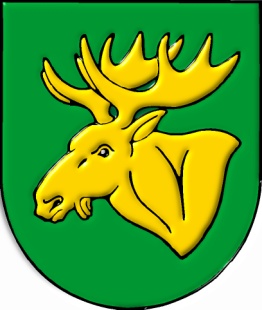 Aleja Pokoju 75, 07-130 Łochówe-mail: kancelaria@gminalochow.pl, tel. 25 643 78 00, fax. 25 643 78 83REGON 711582090, NIP 824-166-26-81Łochów, dnia 27.03.2023r.Wskaźnik zwiększający dla szkół podstawowych wiejskichWbt-1 – 10.107.596,05 złOt-1 – 	      284.597,00 złDpt-1 –         46.589,89 złWbPt-1 –      38.474,00 złWbUt-1 –     89.153,38 złSt-1 –      6.029.739,04 złLut-2 – 584Lut-1 – 553           10.107.596,05– (284.597,00+46.589,89+38.474,00+89.153,38)         	                       2/3 x 584+ 1/3 x 553                         111  Wzt =                              6.029.739,04   			              584               10.107.596,05 – 458.814,27              9.648.781,78             16.819,69	                 389,33+ 184,33          = 1        573,66             =     10.324,90    =   1,629  Wzt =                   10.324,90                            10.324,90Sporządziła: Marlena Cyrych-Ziółkowska